АГЕНТСТВО  ИНВЕСТИЦИОННОГО РАЗВИТИЯРЕСПУБЛИКИ ТАТАРСТАН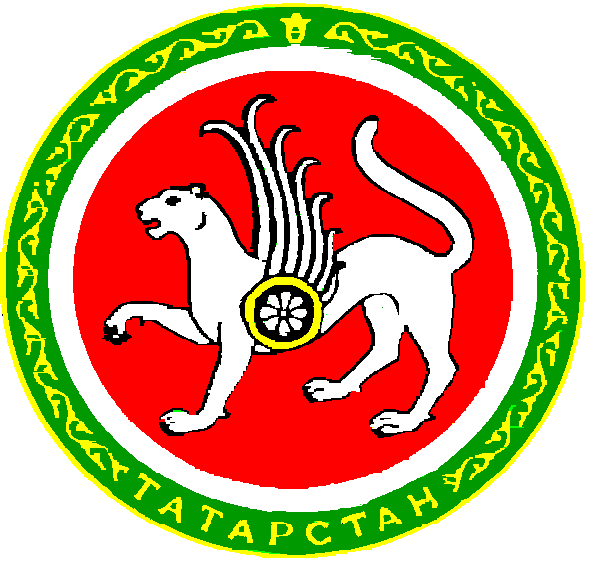 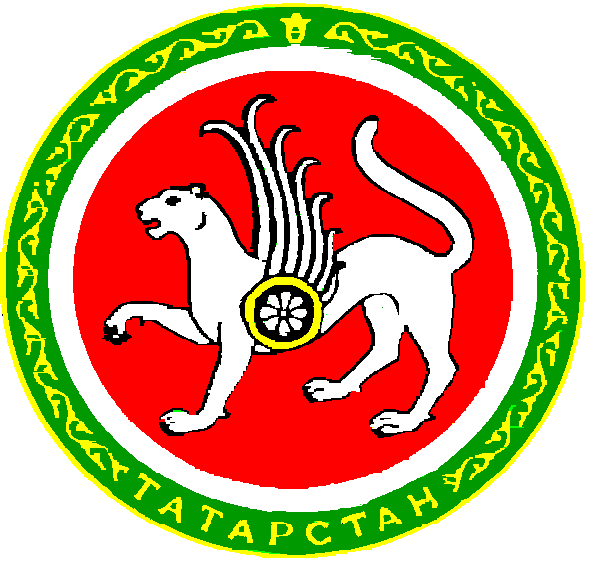 ПРОЕКТ    ПРИКАЗ                                                                                  БОЕРЫК               «      »                         г.                                                                                  №____   Утвержден приказом Агентства инвестиционного развития Республики Татарстан от «      »                 г. №____Порядокразрешения представителем нанимателя государственному гражданскому служащему Республики Татарстан в Агентстве инвестиционного развития Республики Татарстан участвовать на безвозмездной основе в управлении некоммерческими организациями в качестве единоличного исполнительного органа или входить в состав их коллегиальных органов управления1. Порядок разрешения представителем нанимателя государственному гражданскому служащему Республики Татарстан в Агентстве инвестиционного развития Республики Татарстан участвовать на безвозмездной основе в управлении некоммерческими организациями в качестве единоличного исполнительного органа или входить в состав их коллегиальных органов управления (далее – Порядок) разработан в соответствии с пунктом 3 части 1 статьи 17 Федерального закона от 27 июля 2004 года № 79-ФЗ «О государственной гражданской службе Российской Федерации».Настоящий Порядок регламентирует процедуру разрешения представителем нанимателя государственному гражданскому служащему Республики Татарстан 
в Агентстве инвестиционного развития Республики Татарстан (далее – гражданские служащие, Агентство) участвовать на безвозмездной основе в управлении общественной организацией, жилищным, жилищно-строительным, гаражным кооперативом, садоводческим, огородническим, дачным потребительским кооперативом, товариществом собственников недвижимости (далее – некоммерческая организация) в качестве единоличного исполнительного органа или входить в состав их коллегиальных органов управления, кроме случаев, предусмотренных федеральными законами, и случаев, если участие в управлении организацией осуществляется в соответствии с законодательством Российской Федерации от имени государственного органа.Настоящий Порядок распространяется на гражданских служащих 
Республики Татарстан в Агентстве, представителем нанимателя для которых является руководитель Агентства (далее - руководитель).2. Заявление о разрешении участвовать на безвозмездной основе в управлении некоммерческими организациями в качестве единоличного исполнительного органа или входить в состав их коллегиальных органов управления (далее – Заявление) составляется гражданским служащим в письменной форме согласно Приложению № 1 к настоящему Порядку.3. Гражданский служащий подаёт Заявление ответственному лицу за работу по профилактике коррупционных и иных правонарушений (далее – Ответственное лицо).4. Ответственное лицо регистрирует Заявление в день его поступления 
в Журнале по форме согласно Приложению № 2 к настоящему Порядку.5. Ответственное лицо осуществляет предварительное рассмотрение Заявления и готовит по его результатам заключение.В ходе предварительного рассмотрения Заявления Ответственное лицо имеет право запрашивать от гражданского служащего, подавшего Заявление, письменные пояснения и документы, определяющие функции по планируемому участию 
в управлении некоммерческой организацией. Заключение должно содержать предложение о разрешении или отказе 
в разрешении гражданскому служащему участвовать на безвозмездной основе 
в управлении некоммерческими организациями в качестве единоличного исполнительного органа или входить в состав их коллегиальных органов управления.6. Не позднее пяти рабочих дней со дня регистрации Заявления Ответственное лицо передаёт Заявление с приложением Заключения и других материалов (при наличии) на рассмотрение руководителю (лицу, исполняющему его обязанности) для принятия решения о разрешении или отказе в разрешении гражданскому служащему участвовать на безвозмездной основе в управлении некоммерческими организациями в качестве единоличного исполнительного органа или входить в состав их коллегиальных органов управления.Руководитель (лицо, исполняющее его обязанности) принимает решение в течение двух рабочих дней со дня получения Заявления.7. Ответственное лицо в течение двух рабочих дней со дня принятия решения руководителем (лицом, исполняющим его обязанности) сообщает гражданскому служащему о результатах рассмотрения Заявления и вручает ему под роспись заверенную печатью юридического отдела копию Заявления с резолюцией руководителя. Оригинал Заявления с резолюцией руководителя приобщается к личному делу гражданского служащего.Приложение № 1 к Порядку разрешения представителем нанимателя государственному гражданскому служащему Республики Татарстан в Агентстве инвестиционного развития Республики Татарстан участвовать 
на безвозмездной основе в управлении некоммерческими организациями 
в качестве единоличного исполнительного органа или входить в состав их коллегиальных органов управленияРуководителю Агентства инвестиционного развития Республики Татарстан________________________________________________________(Ф.И.О., замещаемая должность и структурное_______________________________подразделение, адрес места жительства_______________________________номер телефона)Заявлениео разрешении представителем нанимателя государственному гражданскому служащему Республики Татарстан в Агентстве инвестиционного развития Республики Татарстан участвовать на безвозмездной основе в управлении некоммерческими организациями в качестве единоличного исполнительного органа или входить в состав их коллегиальных органов управленияПрошу разрешить мне участвовать в управлении, войти в состав коллегиального органа управления (нужное подчеркнуть)_________________________                                                                                                                          (наименование общественной организации, ________________________________________________________________________жилищного, жилищно-строительного, гаражного кооператива, садоводческого, огороднического,
_____________________________________________________________________________________________________дачного потребительского кооператива, товарищества собственников недвижимости)на безвозмездной основе в качестве ____________________________________________________________________________________________________________________________________.(наименование единоличного исполнительного органа или коллегиального органа управления)_____________                       _______________              __________________________           (дата)                                              (подпись)                                        (фамилия, инициалы)Приложение № 2 к Порядку разрешения представителем нанимателя государственному гражданскому служащему Республики Татарстан в Агентстве инвестиционного развития Республики Татарстан участвовать 
на безвозмездной основе в управлении некоммерческими организациями 
в качестве единоличного исполнительного органа или входить в состав их коллегиальных органов управленияЖУРНАЛрегистрации заявлений о разрешении представителем нанимателя государственному гражданскому служащему Республики Татарстан в Агентстве инвестиционного развития Республики Татарстан участвовать на безвозмездной основе в управлении некоммерческими организациями в качестве единоличного исполнительного органа или входить в состав их коллегиальных органов управленияО порядке разрешения представителем нанимателя государственному гражданскому служащему   Республики   Татарстана в Агентстве инвестиционного развития Республики Татарстан участвовать на безвозмездной основе в управлении некоммерческими организациями в качестве единоличного исполнительного органа или входить в состав их коллегиальных органов управленияВ соответствии с пунктом 3 части 1 статьи 17 Федерального закона 
от 27 июля 2004 года № 79-ФЗ «О государственной гражданской службе Российской Федерации»ПРИКАЗЫВАЮ:1. Утвердить прилагаемый порядок разрешения представителем нанимателя 
государственному гражданскому служащему Республики Татарстан 
в Агентстве инвестиционного развития Республики Татарстан участвовать на безвозмездной основе в управлении некоммерческими организациями в качестве единоличного исполнительного органа или входить в состав их коллегиальных органов управления (далее – Порядок).2. Контроль за исполнением настоящего приказа оставляю за собой. Руководитель                                                                                            Т.И. Минуллина  №п/пДатаФ.И.О., должность подавшего ходатайствоПодпись подавшего ходатайствоФ.И.О., регистратораПодпись регистратора